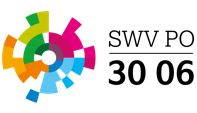 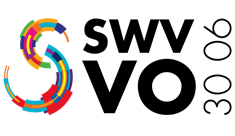 Overdrachtsformulier PO-VO
ALGEMENE GEGEVENSADVISERINGOVERIGOverdrachtsformulier PO-VO
COGNITIEVE ONTWIKKELINGOverdrachtsformulier PO-VO
SOCIAAL-EMOTIONELE ONTWIKKELINGOverdrachtsformulier PO-VO
WERKHOUDINGOverdrachtsformulier PO-VO
FYSIEKE ONTWIKKELINGOverdrachtsformulier PO-VO
HANDTEKENINGEN TER INZAGEHet overdrachtsformulier is voor ouders ter kennisgeving.Handtekeningen zijn niet verplicht, de basisschool is bevoegd om het overdrachtsformulier
zonder handtekeningen over te dragen en toe te lichten aan de v(s)o-school.VoornaamAchternaamGeboortedatumBasisschoolLeerkracht(en)Definitief schooladviesPlaatsingsadviesWens leerlingWens ouders
Eventuele toelichting:
Eventuele toelichting:Zijn er bijzonderheden op het gebied van verzuim, in het laatste schooljaar?Zijn er bijzonderheden op het gebied van verzuim, in het laatste schooljaar?Zijn er bijzonderheden op het gebied van verzuim, in het laatste schooljaar?JaNeeNee
Eventuele toelichting:
Eventuele toelichting:
Eventuele toelichting:Is er, gezien de onderwijsbehoeften of andere bijzonderheden, behoefte aan aanvullend persoonlijk contact tussen de basisschool en de v(s)o-school?Is er, gezien de onderwijsbehoeften of andere bijzonderheden, behoefte aan aanvullend persoonlijk contact tussen de basisschool en de v(s)o-school?Is er, gezien de onderwijsbehoeften of andere bijzonderheden, behoefte aan aanvullend persoonlijk contact tussen de basisschool en de v(s)o-school?JaJaNee
Eventuele toelichting:
Eventuele toelichting:
Eventuele toelichting:Sterk ontwikkeldVoldoende ontwikkeldOntwikkelpunt ter kennisgevingOntwikkelpunt
én behoeft ondersteuningRekenen/wiskundeTechnisch lezenBegrijpend lezenSpellingWerkwoordspellingEventuele toelichting (onderwijsbehoefte; wat heeft deze leerling nodig?):Eventuele toelichting (onderwijsbehoefte; wat heeft deze leerling nodig?):Eventuele toelichting (onderwijsbehoefte; wat heeft deze leerling nodig?):Eventuele toelichting (onderwijsbehoefte; wat heeft deze leerling nodig?):Eventuele toelichting (onderwijsbehoefte; wat heeft deze leerling nodig?):Sterk ontwikkeldVoldoende ontwikkeldOntwikkelpunt ter kennisgevingOntwikkelpunt
én behoeft ondersteuningZelfbeeld/reflectievermogenZelfvertrouwenZelfredzaamheidWeerbaarheidImpulsiviteitOmgang met leerlingenOmgang met lerarenOmgang met gevoelensOmgang met veranderingenEventuele toelichting (onderwijsbehoefte; wat heeft deze leerling nodig?):Eventuele toelichting (onderwijsbehoefte; wat heeft deze leerling nodig?):Eventuele toelichting (onderwijsbehoefte; wat heeft deze leerling nodig?):Eventuele toelichting (onderwijsbehoefte; wat heeft deze leerling nodig?):Eventuele toelichting (onderwijsbehoefte; wat heeft deze leerling nodig?):Sterk ontwikkeldVoldoende ontwikkeldOntwikkelpunt ter kennisgevingOntwikkelpunt
én behoeft ondersteuningMotivatieDoorzettingsvermogenZelfstandigheidConcentratieWerktempoNauwkeurigheidHuiswerkattitudeSamenwerkenProbleemoplossend vermogenPlannen en organiserenCreativiteitEventuele toelichting (onderwijsbehoefte; wat heeft deze leerling nodig?):Eventuele toelichting (onderwijsbehoefte; wat heeft deze leerling nodig?):Eventuele toelichting (onderwijsbehoefte; wat heeft deze leerling nodig?):Eventuele toelichting (onderwijsbehoefte; wat heeft deze leerling nodig?):Eventuele toelichting (onderwijsbehoefte; wat heeft deze leerling nodig?):Sterk ontwikkeldVoldoende ontwikkeldAandachtspunt ter kennisgevingAandachtspunt
én behoeft ondersteuningGezichtsvermogenGehoorSpraakFijne motoriekGrove motoriekAlgemene gezondheidEventuele toelichting (onderwijsbehoefte; wat heeft deze leerling nodig?):Eventuele toelichting (onderwijsbehoefte; wat heeft deze leerling nodig?):Eventuele toelichting (onderwijsbehoefte; wat heeft deze leerling nodig?):Eventuele toelichting (onderwijsbehoefte; wat heeft deze leerling nodig?):Eventuele toelichting (onderwijsbehoefte; wat heeft deze leerling nodig?):LeerlingOuder(s)/verzorger(s)Leerkracht(en)